Procuração VirtualAo selecionar a opção de “solicitação feita por procurador/representante legal” e informar o CNPJ, o formulário vai validar se o CPF logado está habilitado para solicitar pelo CNPJ informado.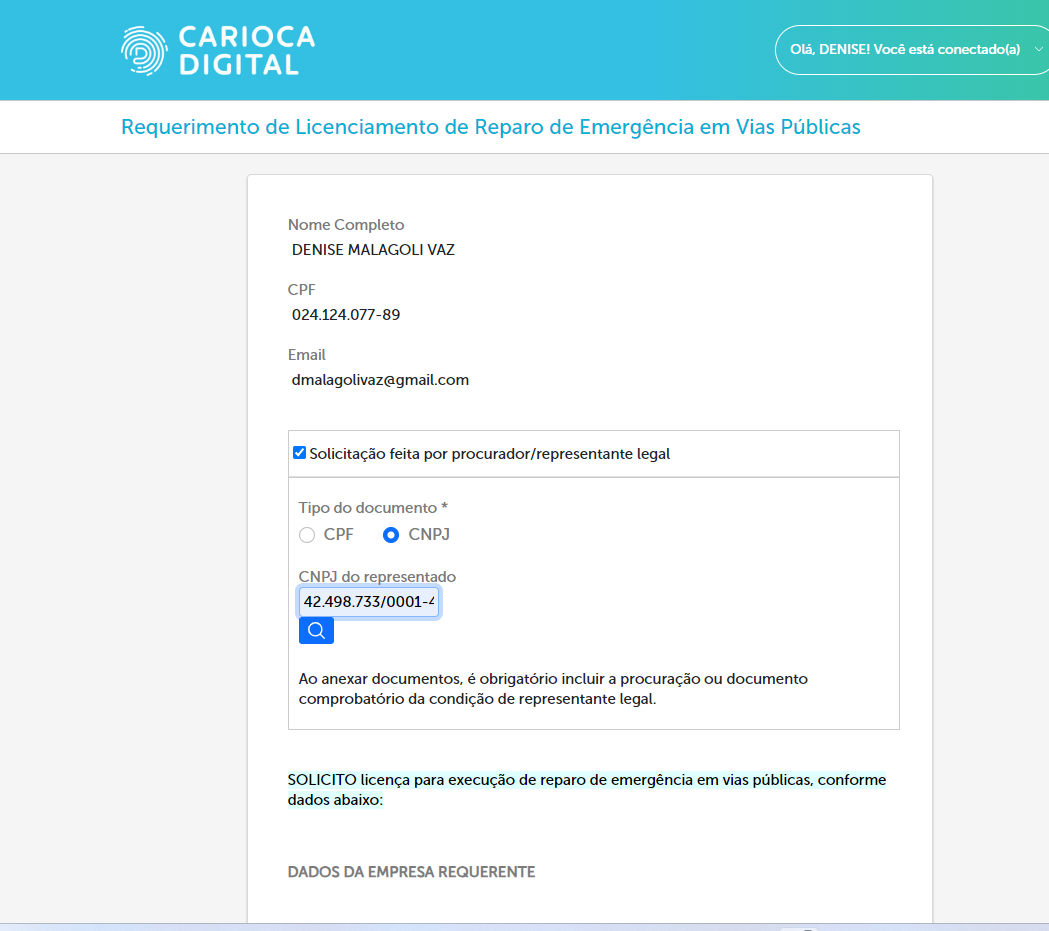 Se o CNPJ não estiver cadastrado no serviço “Minhas Empresas” ou se o CPF logado não estiver habilitado para representar o CNPJ, o formulário não permitirá o prosseguimento da solicitação e enviará a mensagem abaixo orientando o cadastro.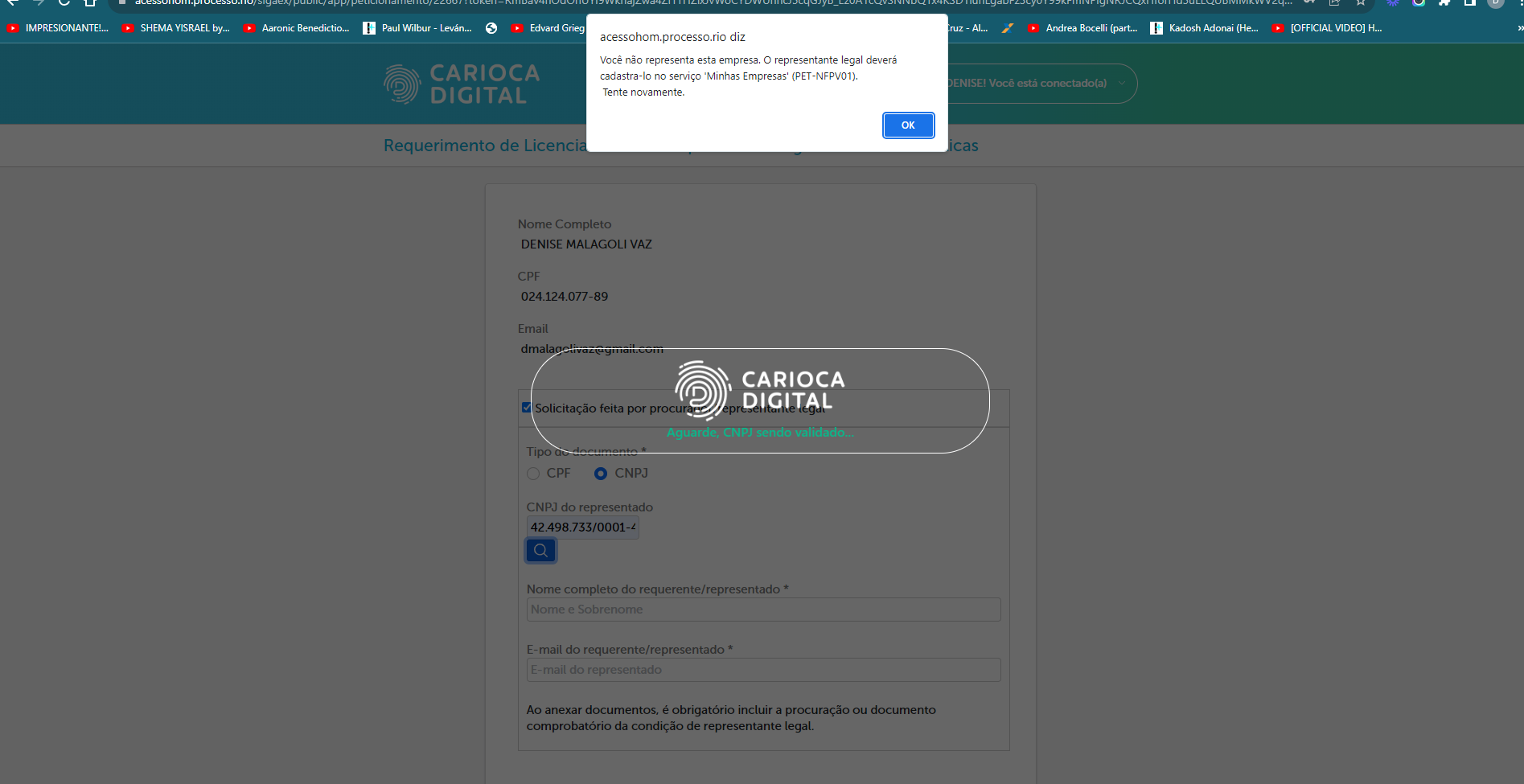 Neste caso, o sócio proprietário (pessoa que conste no contrato social da empresa) deverá acessar o serviço “Minhas Empresas/ Cadastrar procurador de Empresa” para efetuar o cadastro da empresa e/ou do procurador, link https://carioca.rio/servicos/cadastrar-procurador/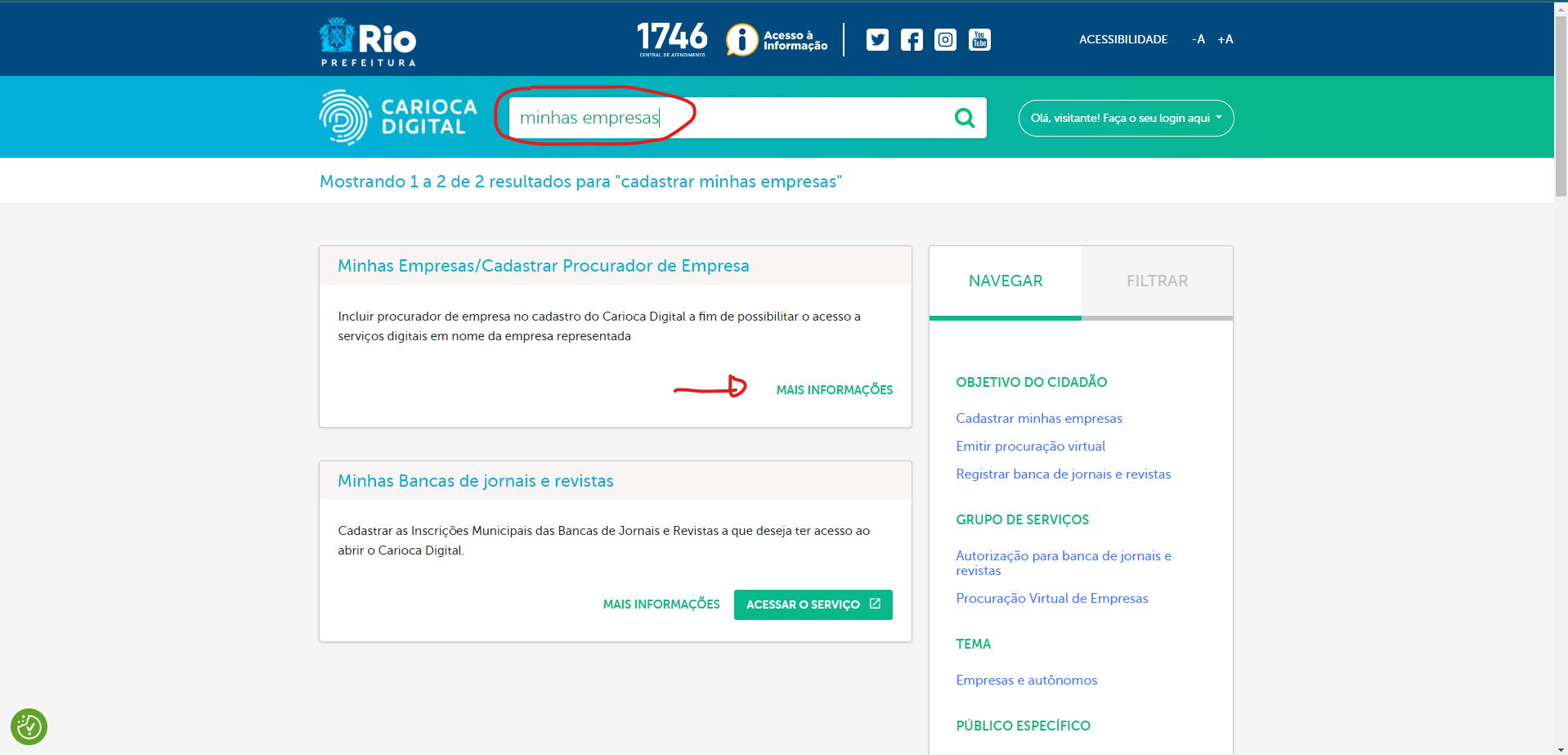 Se a empresa não estiver cadastrada, deverá primeiro cadastrar o CNPJ. O cadastro do CNPJ, como dito acima, deve ser efetuado por pessoa que conste no contrato social, pois esse cadastro é validado na Receita Federal.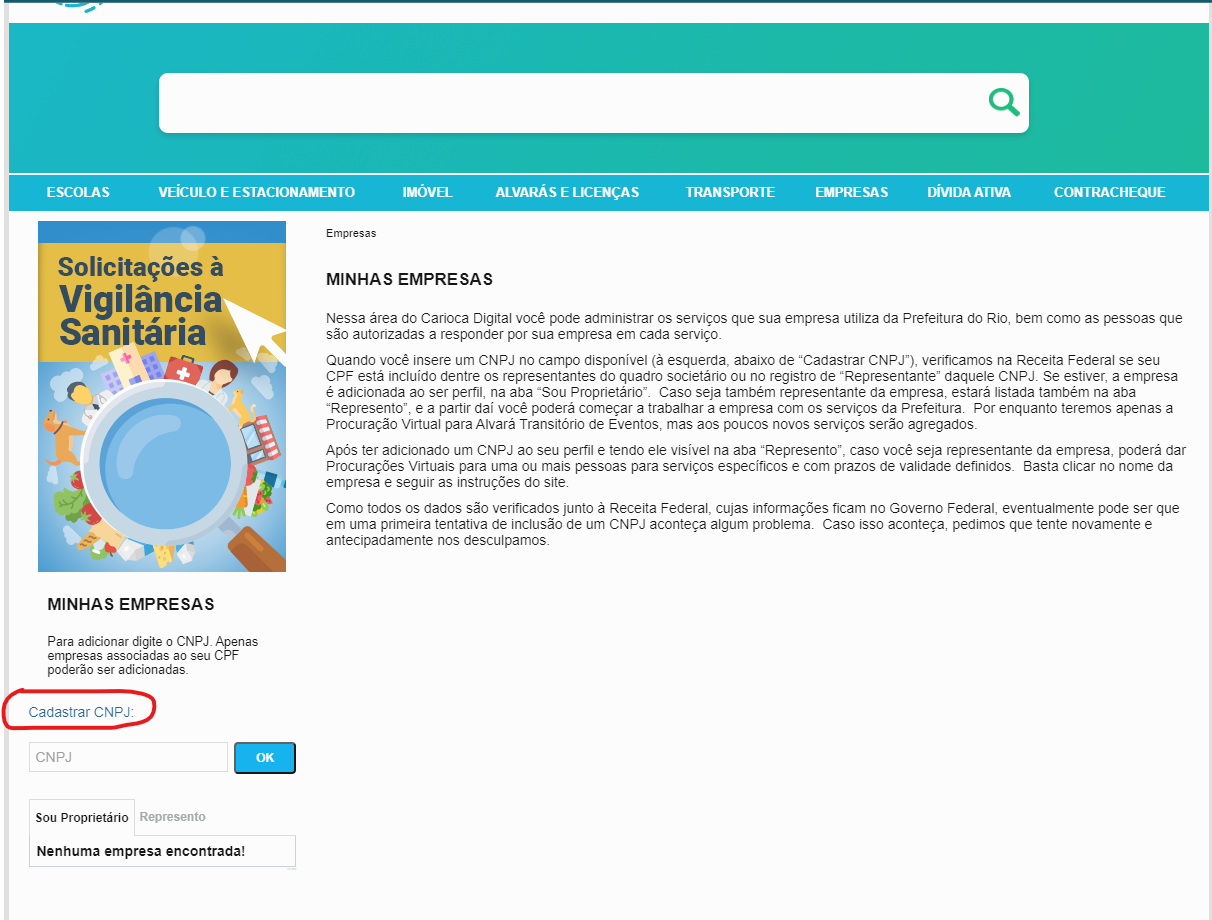 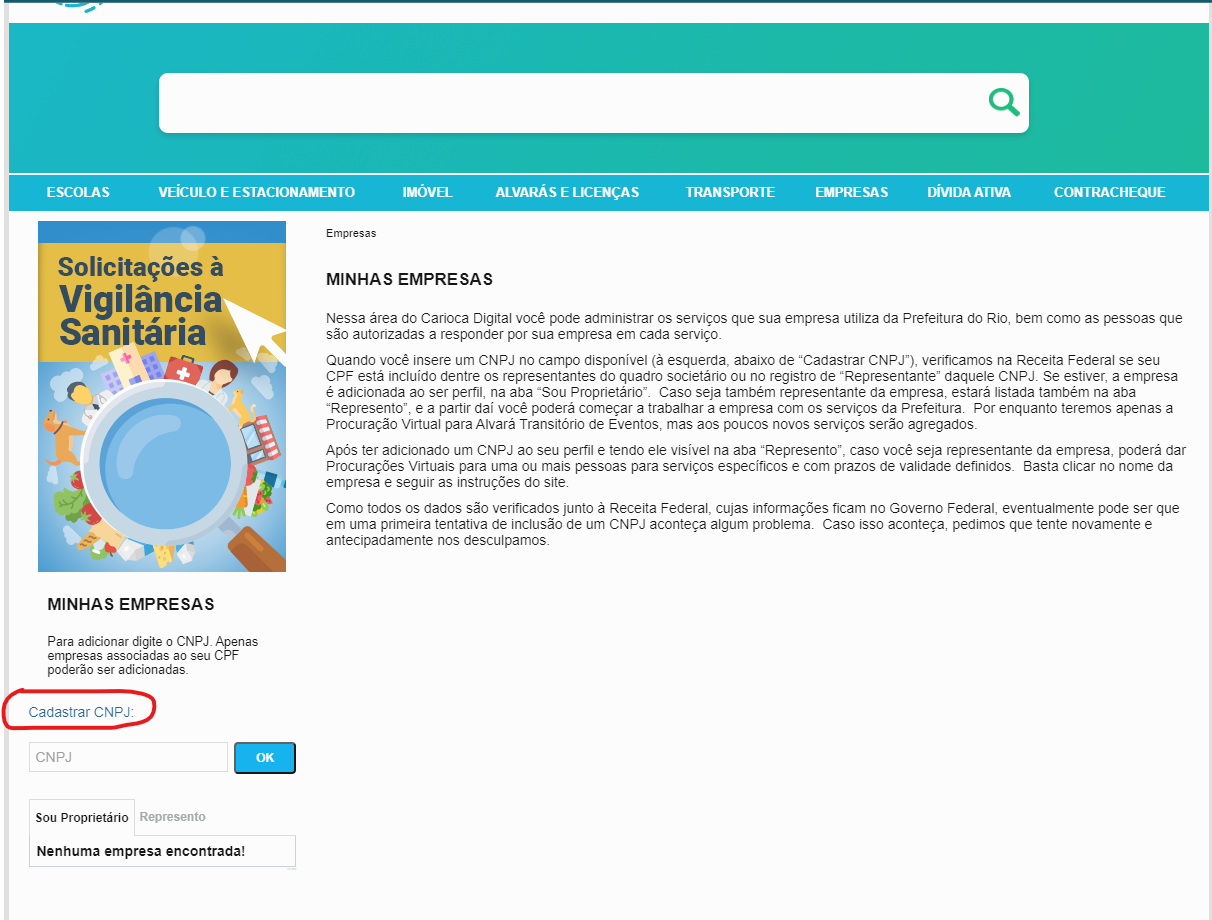 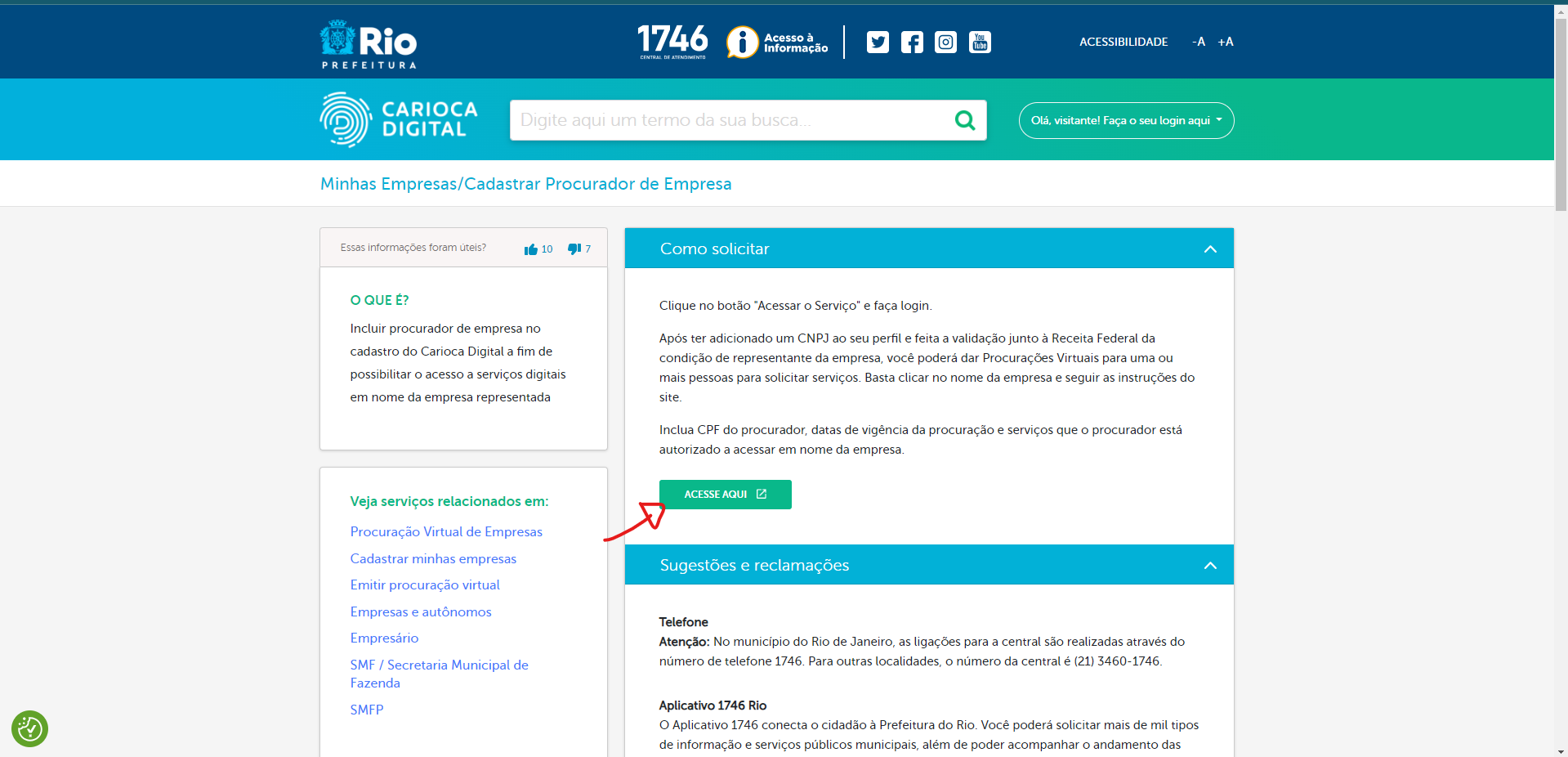 Após o cadastro do CNPJ no serviço “Minhas Empresas”, o responsável pela Empresa poderá associar vários procuradores à Empresa. Esses procuradores receberão e-mail informando que estão sendo cadastrados como procuradores e só depois de aceitarem poderão peticionar em nome da Empresa.No caso do procurador não atuar mais como representante do CNPJ, o responsável pela Empresa deverá efetuar sua exclusão no serviço “Minhas Empresas”.Na tela “Minhas solicitações” onde são mostrados todos os peticionamentos vinculados ao CPF logado, será possível consultar todos os peticionamentos dos CNPJs que também represente na condição de procurador virtual.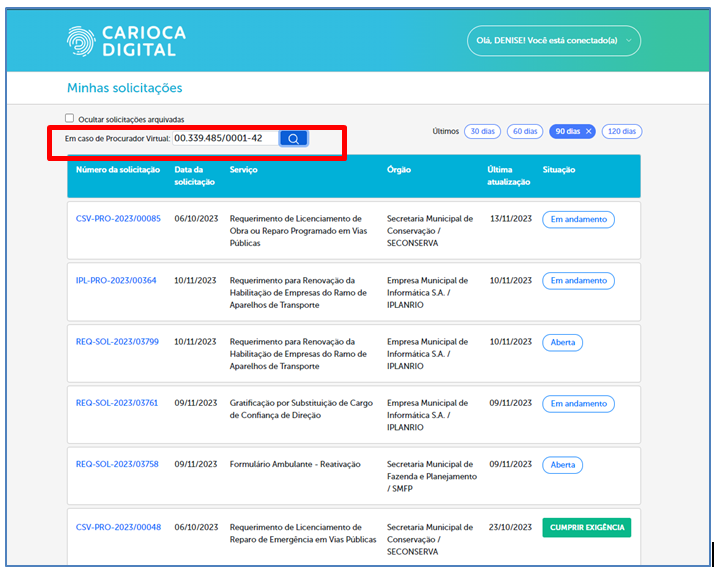 As notificações do peticionamento serão enviadas para o último procurador que atuou no processo.